Retroalimentación Guía N° 20  Educación Física y Salud Kínder.Encierra en un círculo cuántas habilidades motrices son:4       9       1	             5        2       7          6Colorea de color rojo las habilidades motrices: Manipulación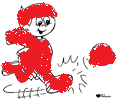 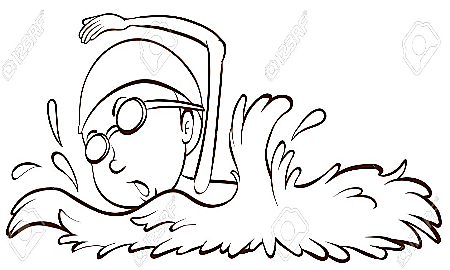 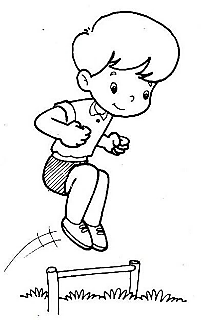 Encierra en un círculo la imagen que representa  Las habilidades motrices básicas  de Locomoción.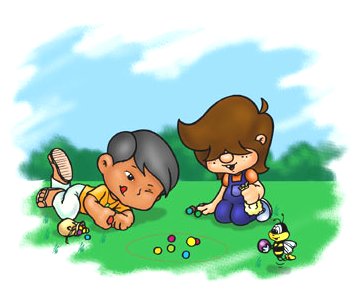 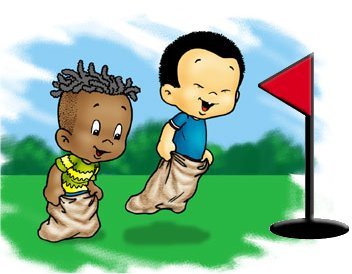 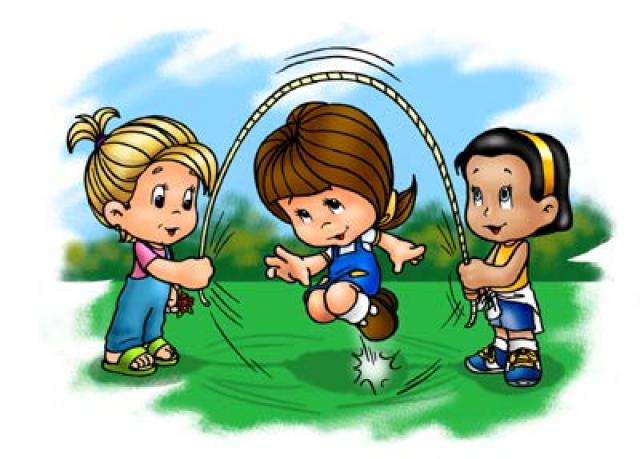 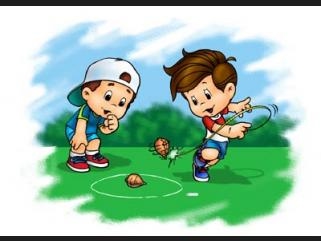 Encierra  en un círculo  de color rojo o azul según corresponda:  el niños que salta sobre el pie izquierdo (color azul ) y el pie derecho (color rojo)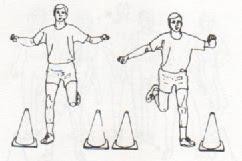 Las siguientes tres imágenes corresponden a la habilidad motriz de: Debes escribirla  MANIPULACIÓN.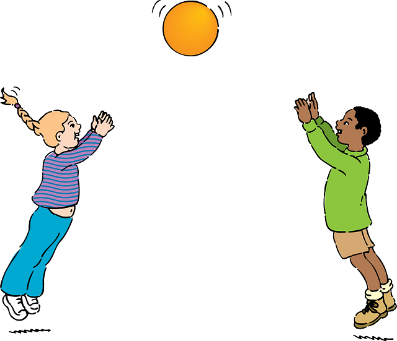 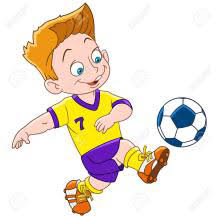 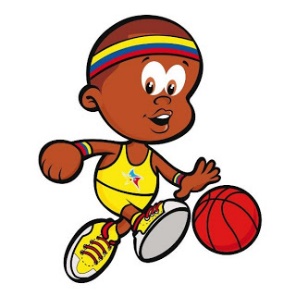 Une con una línea las habilidades motrices a la imagen que corresponda. ¿Qué están haciendo estos niños?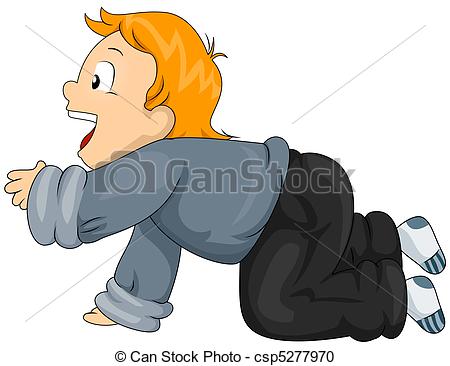 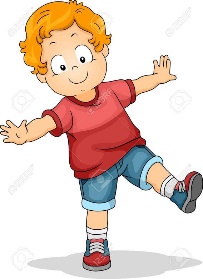 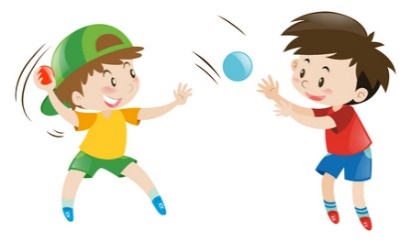 ¿Cómo te sientes cuando realizas distintas acciones de habilidades motrices  Encierra con un círculo 1 acciones. (OA 5 C.M)Sueño                                         tristeza                 Calor                                  frio                                 hambre              Responde con una V si es Verdadero o con una F si es Falso.   V       habilidades motrices las realizo a lo largo de todo mi desarrollo.    V    Girar en un pie es una habilidad motriz de estabilidad.   V   Las habilidades motrices básicas se clasifican en 3.   F    las habilidades motrices  son Locomoción, correr y saltar.  Une con una línea el elemento que le sirve a esta niña para saltar.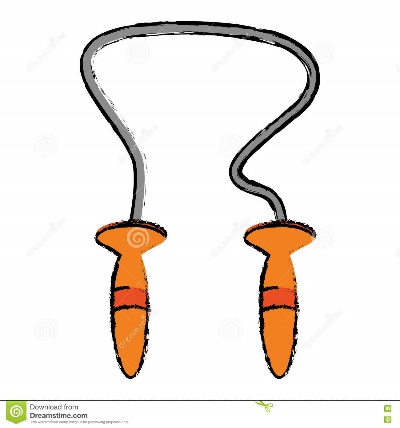 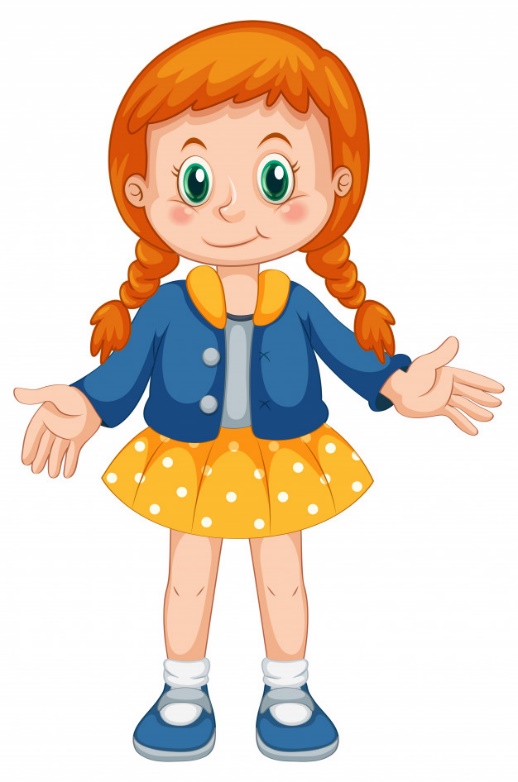 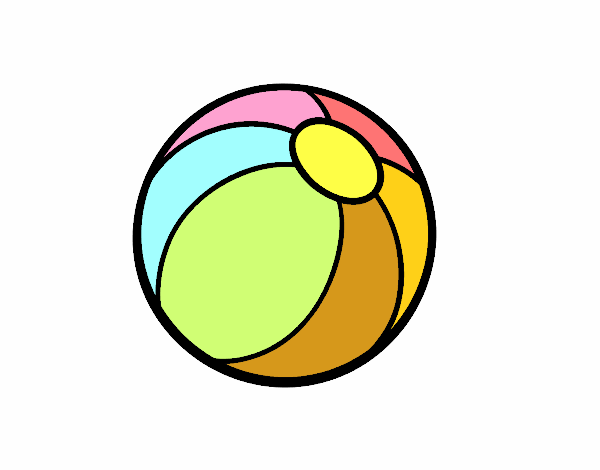 	  Identifica y colorea a los niños que estén realizando una acción de estabilidad.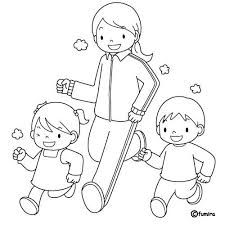 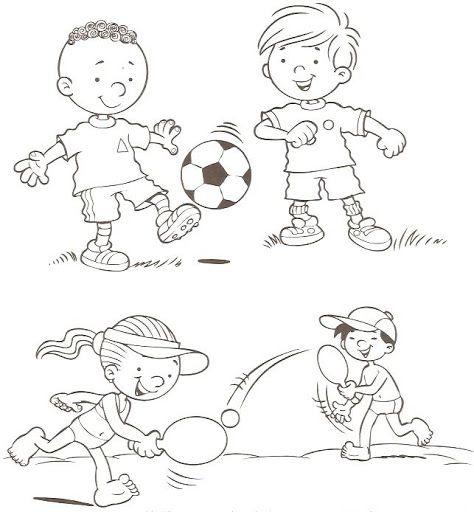 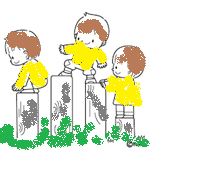 	  Encierra con un círculo, nuestro spot publicitario debe tratar de:Habilidades motrices                            Baile carnavalito del ciempiés.